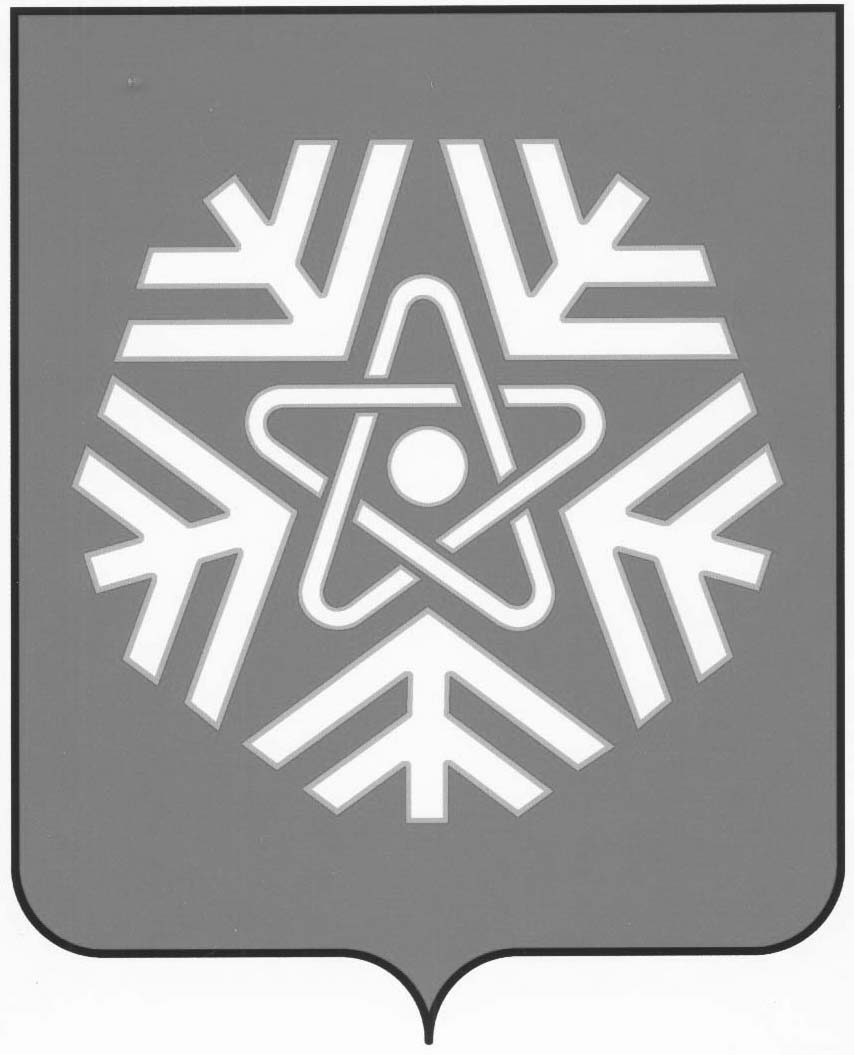 МУНИЦИПАЛЬНОЕ КАЗЁННОЕ УЧРЕЖДЕНИЕУПРАВЛЕНИЕ КУЛЬТУРЫ и молодЕжной политики АДМИНИСТРАЦИИ ГОРОДА СНЕЖИНСКА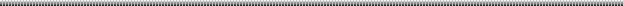 ПРИКАЗОб утверждении нормативных затратВ соответствии с пунктом 1 части 4 статьи 19 Федерального закона от 05.04.2013 № 44-ФЗ «О контрактной системе в сфере закупок товаров, работ, услуг для государственных и муниципальных нужд», постановлением администрации Снежинского городского округа от 09.06.2016 № 746 «О требованиях к порядку разработки и принятия правовых актов о нормировании в сфере закупок для обеспечения нужд города Снежинска, содержанию указанных актов и обеспечению их исполнения», постановлением администрации Снежинского городского округа от 12.07.2016 № 926 «О Правилах определения нормативных затрат на обеспечение функций органов местного самоуправления, органов управления администрации города Снежинска с правом юридического лица, в том числе подведомственных им казенных учреждений» (далее – Правила определения нормативных затрат),ПРИКАЗЫВАЮ:1. Установить, что нормативные затраты на обеспечение функций МКУ «Управление культуры и молодежной политики администрации города Снежинска» (далее – Управление) и подведомственного  ему  МКУ «Городская библиотека» (далее – Городская библиотека) определяются в порядке, установленном Правилами определения нормативных затрат, исходя из прилагаемых «Данных для определения нормативных затрат». 2. Установить, что прочие нормативные затраты на обеспечение функций Управления и  Городской библиотеки, исходное значение для которых не определено  «Данными для определения нормативных затрат», определяются с учетом Правил определения нормативных затрат в пределах выделенных ассигнований. 3. Ведущему экономисту Жумагуловой  И.Р.,  разместить настоящий приказ в Единой информационной системе в сфере закупок в течение 7 календарных дней со дня подписания настоящего приказа. 4. Контроль за выполнением настоящего приказа возложить на  заместителя начальника Управления Александрова Р.Г.Начальник Управления 					        С.О. ПаршинаМичкарева Н.А.Ведущий экономист7-21-84Отп. 3 экз.1- Дело2- Планово-экономический отдел3 –Городская библиотекаОД - постоянно   14  июля  2016 года №   